Peulat “Types of Pasta”Goal: arts and crafts with pastaMaterials:Types of raw pasta (2 boxes of each)Penne Bowties Rotini Wagon wheels Elbows Orzo Wooden/foam picture framesGlueString/yarnScissors Pipe cleanersConstruction paperFood coloringPaper platesPopsicle sticksNewspaper Location: Old chadar ochelDuration: 45 minutes (including set up/clean up)Overview: Different madrichot run different arts and crafts stations with various types of pasta. Chanichim can choose which craft they want to do. Role of madrichim:Ben, Rachel - jewelry making Types of pasta - penne, elbows, wagon wheelsMaterials - string/yarn, pipe cleaners, scissorsRuthie, John - picture framesTypes of pasta - all except orzoMaterials - picture frames, glueEve, Saul - noise makersTypes of pasta - orzo, elbows, wagon wheelsMaterials - paper plates, glue, popsicle sticksJillian, Eli - mosaic Types of pasta - all except orzoMaterials - construction paper, glue, food coloringJewelry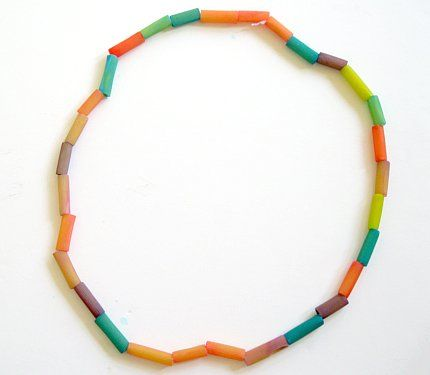 Picture frames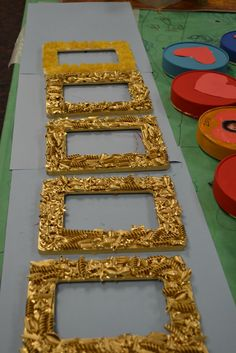 Noise makers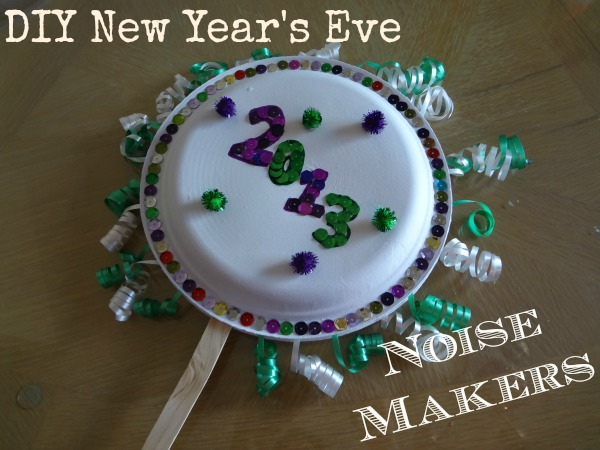 Mosaic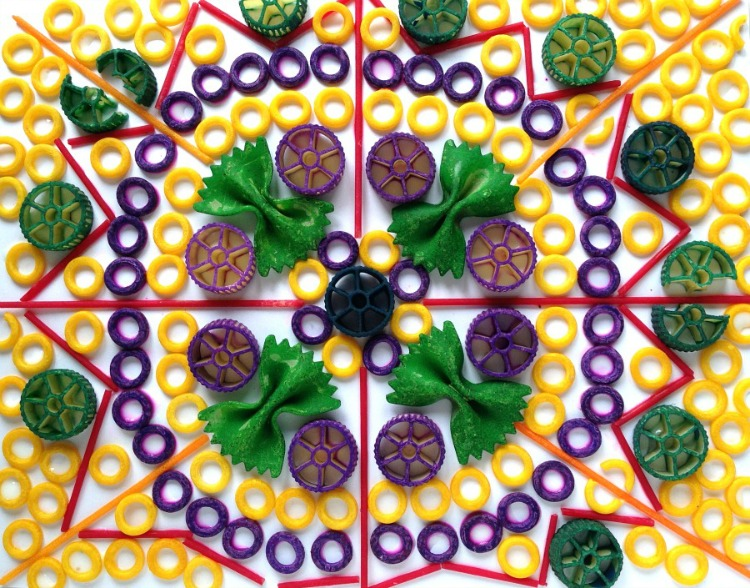 “Types of Pasta” Challenge competition (if we have extra time after the pasta crafts)Noodling AroundA bunch of pieces of penne pasta are set up along the edges of a table, with the open ends facing outward. Each contestant gets a piece of spaghetti. When the time starts, the contestants must hold the spaghetti in their mouths, with their hands behind their backs. The goal is to skewer as many pieces of penne as they can with their piece of spaghetti in the minute they are given. If their piece of spaghetti breaks, they are disqualified. The contestant with the most pieces of penne on their unbroken piece of spaghetti at the end of the minute, wins. Materials - table, penne, spaghetti2. Noodle blowEach contestant must blow a piece of Rotini from the start line to the finish line using only their breath. The team who blows their piece of pasta to the finish line first, wins. Materials - Rotini 